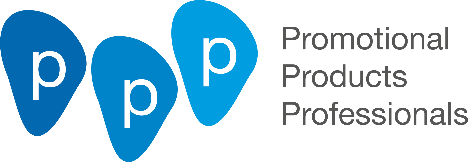 NIEUWSBERICHT											     P↗Eerst leden Promotional Products Professionals geaccrediteerdDe professionalisering van de branche, die door de branchevereniging Promotional Products Professionals is ingezet, wordt zichtbaar. De eerste leden zijn er namelijk in geslaagd te voldoen aan eisen die gesteld worden aan het voeren van het PPP Keurmerk. Zij mogen dit vanaf nu zichtbaar maken. Daarvoor kregen zij onlangs tijdens een speciale bijeenkomst uit handen van Hans Biesheuvel, co-founder en toezichthouder ONL voor Ondernemers, het accreditatiecertificaat en het nieuwe PPP Keurmerkmuurschild uitgereikt.PPP KeurmerkAlle PPP leden hebben tot en met het einde van dit jaar de tijd om aan te tonen dat zij over voldoende accreditatiepunten beschikken om het PPP Keurmerk te mogen voeren. Vanaf 1 januari 2022 is het lidmaatschap van de branchevereniging onlosmakelijk gekoppeld aan het per bedrijf hebben van voldoende accreditatiepunten.Professionalisering van de branche‘Daarmee tonen onze leden aan de professionalisering van de branche serieus te nemen en zich in de markt te willen onderscheiden’, zegt PPP voorzitter Joop van Veelen. ‘Inkopers van promotionele producten en marketeers hebben daar duidelijk behoefte aan, heeft onderzoek ons geleerd. De accreditatie past goed in het beleid om de vakkennis verder te ontwikkelen en verspreiden. Ook Maatschappelijk Verantwoord Ondernemen is een belangrijk onderdeel van het accreditatieproces. Net als meer bewustwording over effectiviteit en rendement van promotionele producten als volwaardige marketingmedia. PPP leden zijn daarvoor geaccrediteerd en kunnen aantonen op alle disciplines over ruim voldoende kennis en ervaring beschikken. Zij mogen het PPP Keurmerk voeren en zich als echte Promotional Products Professionals, die in de markt het verschil maken, profileren.’Promotional Products Professionals | PPPPromotional Products Professionals | PPP is dé branchevereniging voor distributeurs en leveranciers van promotionele producten en relatiegeschenken. PPP is een professionele organisatie, die wordt bestuurd door gedreven managers uit de branche. PPP telt circa 230 leden, die zich gezamenlijk inzetten om de meerwaarde van promotionele producten en relatiegeschenken onder de aandacht te brengen. Daarbij staan de ontwikkeling van vakkennis, duurzaam ondernemen en eerlijk zaken doen hoog in het vaandel. PPP leden hebben allen de Code of Conduct ondertekend en onderscheiden zich in de markt door het PPP lidmaatschap als keurmerk richting zakelijke afnemers en eindgebruikers in te zetten. Meer informatie: www.ppp-online.nl.BEELDMATERIAAL (vrij van rechten) gemaakt door Giuseppe Toppers | DantoDe uitreiking van de PPP Keurmerkcertificaten aan de eerste geaccrediteerde PPP leden.MEER INFORMATIEPromotional Products Professionals | PPPMarijke van Hoorne, directeur+31 6 13 13 12 10directeur@ppp-online.nl